Литература, 6 классДата Тема, содержание заданияКонтроль 01.12«Бежин луг»: образы крестьянских детей.Просмотреть видеоурок по ссылке https://resh.edu.ru/subject/lesson/7036/main/247286/Нарисуйте иллюстрацию к рассказу И.С. Тургенева «Бежин луг», подберите к рисунку цитату из текста.Прислать задания на эл. почту fadeeva_i_v85@mail.ru02.12.2021 ДО 18.00 ЧАСОВ03.12Ф.И. Тютчев. Слово о поэте. Природа в лирике поэта. Стихотворение «Неохотно и несмело…»1. Просмотреть видеоурок по ссылке https://resh.edu.ru/subject/lesson/7035/main/247254/2. Прочитать статью  в учебнике на стр. 156-1573. Прочитать стихотворение «Неохотно и несмело» (стр. 157-158).4. Выполнить словарную работу в тетради:Как вы понимаете значение слов: Нива - _________________________, Окаймить - _____________________,Смятение - _____________________,Сияние - _______________________.                             5. Перечитайте ещё раз текст и скажите, правы ли критики, говоря, что «Тютчев часто изображал природу в её промежуточных состояниях, например, в переходе от зимы к весне. В такие минуты ему острее и яснее открывались тайны природы»-Для того, чтобы согласиться или не согласиться с критиками, понаблюдайте в тексте за лирическим героем, проследите его настроение и укажите, какие «тайны» вам открылись. Заполните таблицу цитатами из текста:Так правы критики или нет?- Каким настроением проникнуто стихотворение? Какое настроение у лирического героя?- Благодаря чему победа весны очевидна?- Страшной ли оказалась гроза в стихотворении?- Какой образ оказался главным в стихотворении?- Что хотел сказать читателям поэт этим стихотворением?6. Составьте синквейн со словами гроза или солнце.Сиквейн - это пятистишье, в котором 1 строка – существительное,2 строка – два прилагательных,3 строка – три глагола4 строка – Фраза из 4 слов,5 строка – синоним существительного.Получается так, что первая и последняя строки связаны между собой по определённому смыслу.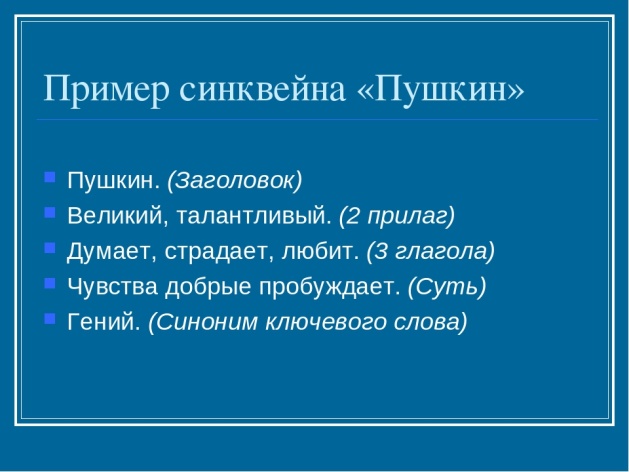 Прислать задания на эл. почту fadeeva_i_v85@mail.ru04.12.2021 ДО 18.00 ЧАСОВ